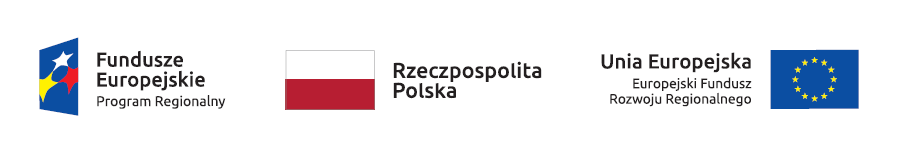 ”Budowa Inkubatora Przedsiębiorczości celem zapewnienia lepszych warunków do rozwoju MŚP w m. Grudziądzu”Cel projektu: Wsparcie rozwoju przedsiębiorczości poprzez rozwój infrastruktury biznesowej w postaci inkubatorów przedsiębiorczości dla start-upów z sektora MŚP, 
z terenu miasta Grudziądza i województwa kujawsko-pomorskiegoBeneficjent: Grudziądzki Park Przemysłowy Sp. z o.o.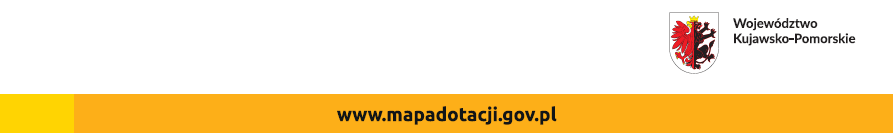 